Семинар «Эффективный урок: слагаемые успеха»Цель: научить педагогов нескольким приемам развития креативного мышление у обучающихся.Задачи:-рассказать об актуальности  и  необходимости развития у обучающихся креативного мышления-научить приемам развития креативного мышления - ЭР Ар Гайд , Сейм Бат Дифэрэнт, Сте Зе КлассЗдравствуйте, дорогие коллеги! Начнем наш семинар с минутки релаксации, я предлагаю вам прогуляться по лесу.«Лесная прогулка»Сделайте 2–3 глубоких вдоха и выдоха, закройте глаза. Представьте себе, что вы находитесь в самом необыкновенно красивом  месте. Здесь нет суеты, тревоги. Здесь царят безмятежность, и спокойствие. Вы оказались в чудесном, теплом лесу. Ярко светит солнце, его теплые лучики пробиваются через  листву. Воздух свежий, насыщенный разными ароматами леса, попробуйте ощутить лесные запахи (пауза). Вы слышите пение птиц? шелест листвы. Вслушайтесь, лес полон звуков (пауза) Перед вами тропинка. Идите по ней. Вы идете медленно, наслаждаетесь красотой. Теплый ветер нежно играет вашими волосами и успокаивает вас. Вы чувствуете радость, удовлетворение от этой прогулки. Ваше сердце, душа, разум наполнены нежностью, лаской, щедростью, мудростью, спокойствием, любовью… Пора возвращаться. Медленно пройдите весь путь по  уже знакомой тропинке … Пусть все то, чем поделился этот дивный лес, останется с вами. Сделайте глубокий вдох. Вернитесь в реальный мир. Медленно потянитесь, откройте глаза.Назовите пожалуйста способы использования обычного листа А4! Запишите как можно больше вариантов в течении 1 минуты.Проведите черту под своими ответами. В течении 2 минут активно передвигаетесь по кабинету с высоко поднятой рукой, образуя временную пару, читаете друг другу ответы, отмечаете галочкой повторяющиеся, записываете неповторяющиеся.Возвращаетесь в команду и в течении 2 минут зачитываете свои ответы в командах, отмечаете галочкой повторяющиеся, записываете неповторяющиеся. На днях детям предлагалось выполнить такое же задание, и вот их ответы: веер, защита от солнца, письмо, конверт, коврик для мыши, что-то  разжигать, самолётик, основа для картины, ещё на нём можно писать, открытка, воронка (налить воду), свернуть в кулёчек собирать ягоды, подложить под чашку с чаем, чтобы не испачкать стол, скрутить в трубочку и стрелять бумажками, оригами, скрутить в трубочку и накручивать волосы.Скажите пожалуйста, какие мы сейчас использовали с вами собственные качества для выполнения этого задания? (смекалка, фантазия, креативность) - Да,это всё составляющие креативного мышления. И тема нашего семинара «Эффективный урок: слагаемые успеха».  Все мы знаем, что эффективность современного урока зависит от развития навыков 4К. одним из этих навыков является креативное мышление. Сегодня мы познакомимся с приемами которые помогут нам развивать креативное мышление учащихся.Прием, который мы с вами сейчас выполнили называется Сте Зе Класс.(перемешай класс).Обучающая структура, в которой обучающиеся молча передвигаются по классу для того, чтобы добавить как можно больше идей партнёров к своему списку.Цель - собрать информацию по заданной теме, используя идеи класса на основе                                                                                     сотрудничества.Данный прием взят из сингапурской методики преподавания, направлен на развитие креативного мышления, можно использовать на разных этапах урока и на любом типе урока.Перед вами представлена таблица с описанием и подробной инструкцией этого приема, а также + и – приема, нововведения, которые были внесены членами ТГ после его апробирования и применения на уроках.Сейчас я предлагаю вам посмотреть видео фрагменты уроков с использованием этого приема.Просмотр видео.Заполните, пожалуйста таблицу с утверждениями. Если вы согласны с утверждением, ставьте + в графе «ДО», если считаете, что оно неверное ставьте -.    Впервые понятие креативного мышления выдвинул Джой ГилфордКреативность – один из видов мышления, характеризующийся созданием субъективно нового продукта и новообразований в ходе самой познавательной деятельности по его созданию, приводящий к получению решений, созданию необычных и оригинальных идей, обобщений и теорий.     Креативное мышление характеризуют четыре основных качества: -быстрота (способность высказывать максимальное количество идей в определенный отрезок времени), -гибкость (способность высказывать широкое многообразие идей), --оригинальность (способность порождать новые нестандартные идеи), -точность (законченность, способность совершенствовать или придавать завершенный вид своим мыслям)В 2021 году в исследование PISA впервые в качестве одного из ведущих компонентов вводится оценка креативного мышления, что многократно повышает как значимость этого направления исследования, так и имеющийся к нему интерес.Креативное мышление: определение (PISA-2021) - способность продуктивно участвовать в процессе выработки, оценки и совершенствовании идей, направленных на получение инновационных (новых, новаторских, оригинальных, нестандартных, непривычных и т.п.) и эффективных (действенных, результативных, экономичных, оптимальных) решений, и/или нового знания, и/или эффектного (впечатляющего, вдохновляющего, необыкновенного, удивительного и т.п.) выражения воображения.Как может проявляться креативность?Большая креативность (Big-C creativity). творческий прорыв, великое открытие или шедевр, которые неразрывно связаны как с глубоким знанием предмета, исполнительским мастерством, так и с одаренностью, выдающимися способностями или талантом    Малая креативность (Little-C creativity) может проявляться   в ежедневных делах, таких, как, например, оформление подарка или фотоальбома, способность приготовить вкусную еду из остатков продуктов или способность найти отличное решение сложной логистической проблемы, встроиться в сложный график и т.п.Подходы к оценке креативного мышленияВыбор заданий для оценки креативности направлен на:организацию мыслительных процессовопределение тех границ, в которых учащиеся способны мыслить креативно, а также на выявление того, как эта способность соотносится с особенностями образовательного процесса— с практиками обучения, учебной и внеучебной деятельностьючто имеет преобладающее значение в креативности— особенности личности или предметная областьЧто дает креативное мышление школьнику?Приобретение разнообразных навыков. Преодоление трудностей, что позволит проявить свои творческие способности и раскрыть свою индивидуальность, повысить самооценку. Возможность научиться использовать непривычные подходы,  разрушить оковы  стереотипов мышления. т.е. мыслить креативно. Преодоление боязни и инертности, «сделайте что-нибудь пусть маленькое, но новое и ни на что не похожее».«Ничего не делаешь, ничем не рискуешь», «Не ошибается тот, кто ничего не делает» — эти слова хорошо характеризуют нетворческий подход. Лучший способ преодолеть страх неудачи — попробовать и добиться успеха.  Быть востребованным в современном миреА теперь заполните в таблице столбец «ПОСЛЕ» Рефлексия«Раньше я думал (а), что …, теперь я думаю/знаю, что …»«Я и раньше знал(а), что …, но теперь я в этом еще больше убедился»«Лично мне надо обратить внимание на …»Этот прием называется ЭЙ АР ГАЙД (A/R Guide)«Руководство – предположения – реакции».Это обучающая структура, в которой сравниваются знания и точки зрения учеников по теме до и после выполнения «упражнения-раздражителя» для активизации мышления (видео, картинка, рассказ и т.д.). Цель – формирование познавательных способностей и критического мышления при изучении новой темы.Этот прием можно использовать при введении новой информации.Сейчас я предлагаю вам посмотреть видеофрагменты с использованием этого приема.У данного приема были выделены следующие + и –Теперь я предлагаю вам в течении нескольких секунд посмотреть на картинку.Задание: запишите 3 разных определения, описывающие данную картинку одним словом/словосочетанием. 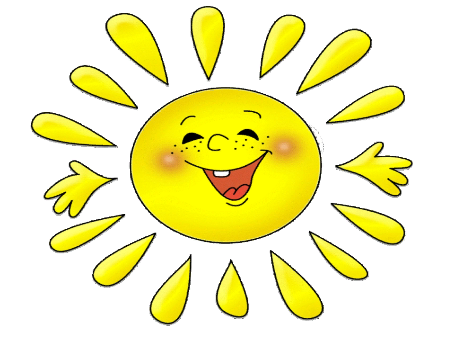 НЕ используйте слова-солнце-звезда -небесное тело-свет-тепло-желтыйЭтот прием называется Сэйм бат диферент  (Same but different) «Такой же, но другой»Это обучающая структура на развитие креативного мышления. Цель – развитие креативного нестандартного мышления.Предлагаю посмотреть фрагменты уроков, с использованием данного приема.Креативность можно развивать в каждом ученике, на каждом уроке, не отходя от темы и не тратя времени зря. В этом вам помогут приемы сингапурской технологии с которыми мы сегодня ознакомились.Сейчас я предлагаю вам провести рефлексию. Заполните пожалуйста таблицу. Спасибо за внимание.ДоУтвержденияПослеКреативность — это способность человека генерировать идеи, создавать что-то новое и не стандартное. Гибкость, как способность с одной идеи переключаться на другую не является показателем креативного мышления.Впервые понятие креативного мышления выдвинул Элис ТорренсВ 2019 году в исследование PISA впервые в качестве одного из ведущих компонентов вводится оценка креативного мышленияДоУтвержденияПослеКреативность – один из видов мышления, характеризующийся созданием субъективно нового продукта и новообразований в ходе самой познавательной деятельности по его созданию, приводящий к получению решений, созданию необычных и оригинальных идей, обобщений и теорий.Гибкость, как способность с одной идеи переключаться на другую не является показателем креативного мышления.Впервые понятие креативного мышления выдвинул Элис ТорренсВ 2019 году в исследование PISA впервые в качестве одного из ведущих компонентов вводится оценка креативного мышления«+»«-»нововведенияАктуализация имеющихся знанийТолько при изучении новой темыРефлексия после заполнения столбца «После» (устно/или письменно)Раздражает мозг, а не просто рассказывает готовую информациюПодбор «упражнения раздражителя»В 1 кл. выбор одного варианта рефлексии Сравнивает точки зрения что знал/как я думал/как правильноЗапись правильного варианта ответа в образце во время проверкиПомогает учителю узнать о кругозоре учащихся«+»«-»нововведенияРазвивает креативное мышлениеОписывают картинку, а не дают определение По окончанию обсуждение в командах, выбор 3 лучших вариантовПозволяет нестандартно мыслить, отказаться от шаблоновУчителю необходимо исключить популярные ответы заранееУчитель при проверке исключает неподходящие варианты, аргументируя свой ответМожно использовать на любом уроке и на любом этапе урокаПодобрать правильный раздражитель Направить детей к правильному выбору варианта (сущ.,прилаг.)Я узналаМатериал был для меняМое настроение сегодня Семинар для меня былМои пожелания, предложения